05.11.2020Клиентская служба в Маловишерском районе УПФР в Боровичском районеНовгородской области (межрайонное)                    До 16 ноября страхователям необходимо предоставить                                          отчетность в Пенсионный фонд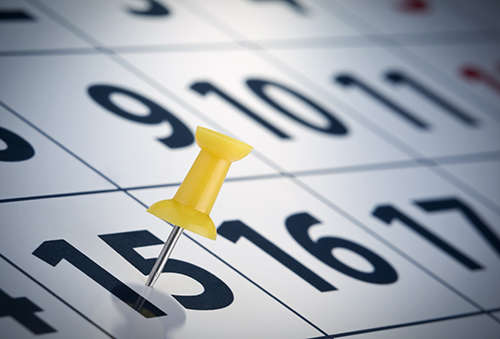 Работодателям не позднее 16 ноября 2020 года следует отчитаться за октябрь этого года по форме СЗВ-М. Важно помнить, что за нарушения установленных сроков и правил подготовки отчетности предусмотрены штрафы: 500 рублей – за каждое застрахованное лицо, данные о котором были направлены с опозданием, оказались недостоверными или вовсе не были представлены. Отметим также, что страхователь штрафуется и за несоблюдение порядка представления сведений в форме электронных документов. Сумма финансовой санкции – 1000 рублей. При неуплате наложенных штрафов взыскание осуществляется в судебном порядке  с учетом судебных издержек.Ежемесячная отчетность подается всеми работодателями, стоящими на учете в ПФР, вне зависимости от факта начисления заработной платы и других вознаграждений. Отчетность необходимо сдавать за всех работников, включая и тех, кто находится в отпуске без сохранения заработной платы, декретном отпуске или в отпуске по уходу за ребёнком. Кроме этого, необходимо отчитаться также и о лицах, с которыми заключен гражданско-правовой договор. Учитывая ограниченные сроки, рекомендуем всем страхователям направлять отчеты по телекоммуникационным каналам связи с электронной подписью независимо от численности сотрудников, не ожидая последнего дня отчётности.Напомним, что сведения по форме СЗВ-М включают в себя: ФИО, страховой номер индивидуального лицевого счета (СНИЛС), ИНН.         По всем возникающим вопросам           обращаться по телефонам: 36-278 